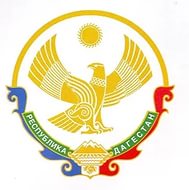 МИНИСТЕРСТВО ОБРАЗОВАНИЯ И НАУКИ РЕСПУБЛИКИ ДАГЕСТАНГКОУ РД «Сангарская средняя общеобразовательная школаЛакского района»368071.Республика Дагестан,Лакский район с Сангар.  sangar.sosh@mail.ru              тел:+79285205835Члены штаба воспитательной работы(ШВР) на 2021-2022 учебный годПредседатель штаба – ЗДПВР  Мусаева З.А.Члены штаба:Педагог дополнительного образования-Халилова М.И.Библиотекар.- Мамаева М.Ш.Педагог-организатор (старшая вожатая)- Гасанова Э.И.Представители родительской общественности (по согласованию)- Курбанмагомедова А.Г.Директор школы                                                /Ахмедова М.М./